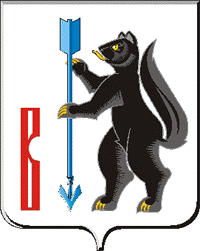  АДМИНИСТРАЦИЯ ГОРОДСКОГО ОКРУГА ВЕРХОТУРСКИЙП О С Т А Н О В Л Е Н И Еот 25.09.2018г. № 805г. ВерхотурьеО внесении изменений в  муниципальную  программу городского округа Верхотурский  «Развитие культуры в городском округе  Верхотурский до 2020 года», утвержденную постановлением Администрации городского округа Верхотурский от 11.11.2013г. № 998 «Об утверждении муниципальной  программы городского округа Верхотурский «Развитие культуры в городском округе Верхотурский до 2020 года»»              В соответствии с Бюджетным кодексом Российской Федерации, Федеральным законом от 06 октября 2003 года N 131-ФЗ "Об общих принципах организации местного самоуправления в Российской Федерации", постановлением Администрации городского округа Верхотурский от 18.10.2013 № 907 «Об утверждении порядка формирования и реализации муниципальных программ городского округа Верхотурский»,   Решением  Думы городского округа Верхотурский  от 22 августа 2018 года № 42 «О внесении изменений в Решение Думы городского округа Верхотурский от 13 декабря 2017 года № 72 «О бюджете городского округа Верхотурский на 2018 год и плановый период 2019 и 2020 годов»,  в связи с составлением проекта бюджета городского округа Верхотурский на 2019 год и плановый период 2020-2021 годов, что повлекло изменение объема расходов на выполнение мероприятий  муниципальной программы городского округа Верхотурский «Развитие культуры в городском округе Верхотурский до 2020 года», утвержденную постановлением Администрации городского округа Верхотурский от 11.11.2013г.  № 998 «Об утверждении муниципальной  программы городского округа Верхотурский «Развитие культуры в городском округе Верхотурский до 2020 года»»,  руководствуясь  Уставом городского округа Верхотурский,ПОСТАНОВЛЯЮ:Внести в муниципальную  программу городского округа Верхотурский  «Развитие культуры в городском округе  Верхотурский до 2020 года», утвержденную постановлением Администрации городского округа Верхотурский от 11.11.2013г. № 998 «Об утверждении муниципальной  программы городского округа Верхотурский «Развитие культуры в городском округе Верхотурский до 2020 года»» (далее – Программа), следующие изменения:в наименовании Программы слова и число «до 2020 года» заменить словами и числом «до 2021 года»;графу  2  строки «Перечень подпрограмм муниципальной программы» Паспорта Программы  изложить в следующей редакции:      «Подпрограмма 1 «Развитие культуры и искусства до 2021 года»;Подпрограмма 2 «Организация  дополнительного образования до 2021 года»Подпрограмма 3 «Обеспечение реализации муниципальной программы «Развитие культуры в городском округе Верхотурский до 2021 года»Подпрограмма 4 «Библиотечное обслуживание населения до 2021 года»Подпрограмма 5 «Организация и координация туристической деятельности в городском округе Верхотурский»Подпрограмма 6 «Молодежь Верхотурья до 2021 года»Подпрограмма 7  «О дополнительных мерах по ограничению распространения ВИЧ-инфекции до 2021 года»Подпрограмма 8 «Профилактика экстремизма  и  терроризма в городском округе Верхотурский до 2021 года»Подпрограмма 9. «Профилактика правонарушений, наркомании и пьянства в городском округе Верхотурский до 2021 года»»;графу 2 строки «Объемы финансирования муниципальной программы (подпрограмм) по годам реализации, тыс. рублей» Паспорта Программы изложить в следующей редакции:  «Всего – 481299,9 тыс.рублей,  в том числе 2014 год – 45 904,8 тыс.рублей 2015 год – 46 479,2 тыс.рублей 2016 год – 46 491,7 тыс.рублей 2017 год – 54032,1 тыс.рублей 2018 год – 59024,8 тыс.рублей 2019 год – 72 219,5 тыс.рублей 2020 год – 72 800,1 тыс.рублей 2021 год – 68 158,7 тыс.рублей»;       4) цели, задачи и целевые показатели реализации Программы (приложение № 1) изложить в новой редакции, в соответствии с приложением к настоящему постановлению;       5) План мероприятий по выполнению Программы  (приложение № 2) изложить в новой редакции, в соответствии с приложением к настоящему постановлению.        2. Опубликовать настоящее постановление в информационном бюллетене «Верхотурская неделя» и разместить на официальном сайте городского округа Верхотурский.       3. Контроль исполнения настоящего постановления возложить на заместителя главы Администрации городского округа Верхотурский по социальным вопросам Бердникову Н.Ю.Главагородского округа Верхотурский                                                          А.Г. Лиханов